بسم الله الرحمن الرحيماختبار الفترة الأولى  – ( الدور الأول ) – للعام الدراسي 1445هـنموذج ( أ)ـــــــــــــــــــــــــــــــــــــــــــــــــــــــــــــــــــــــــــــــــــــــــــــــــــــــــــــــــــــــــــــــــــــــــــــــــــــــــــــــــــــــــــــــــــــــــــــــــــــــــــــــــــــــــالسؤال الأول : فهم المقروء :      الرياضة أخلاق، فهي تعلمنا الكثير من الأخلاق، تبدأ المباراة بتصافح الفريقين وتحية الجماهير، وهذا يؤكد أن الرياضة تقوم على التنافس الشريف، وأنها أساس الحب والسلام، وتحية الجماهير سلوك جميل فهذه التحية تلهب حماس الجماهير.وفي أثناء احتدام المباراة عرقل لاعب منافسه؛ فسقط على الأرض، أنذر الحكم اللاعب المخطئ، فقام على الفور بالاعتذار إلى منافسه، فما أجمل أن نبادر بالاعتذار عندما نخطئ في حق الآخرين. وترى اللاعب يقف أمام الحكم يداه خلف ظهره مطأطئ الرأس وهذا يعلمنا احترام القواعد والقوانين.إن أهم ما يميز الرياضة الجماعية تعاون أفراد الفريق، فعندما يحتفظ اللاعب بالكرة ولا يمررها لزميله قد يترتب على ذلك اختطافها من الفريق المنافس وإحراز هدف. فالتعاون في أي مجال يحقق النجاح.قد تحدث مشاجرات بين جماهير الفريقين عقب انتهاء المباراة وأعمال شغب وتخريب، والرياضة مكسب وخسارة، والتشجيع لا يكون بالتخريب والاعتداء على الآخرين.  إن السبب في هذه المشاجرات أن جماهير الفريق الفائز بالغوا في التعبير عن فرحتهم ،ولم يراعوا مشاعر الآخرين، وجماهير الفريق المهزوم لم يتقبلوا الهزيمة بروح رياضية.                  السؤال الثاني : الصنف اللغوي  :  ** اختر الإجابة الصحيحة :                                  ـــــــــــــــــــــــــــــــــــــــــــــــــــــــــــــــــــــــــــــــــــــــــــــــــــــــــــــــــــــــــــــــــــــــــــــــــــــــــــــــــــــــــــــــــــــــــــــــــــــــــــــــــــــــــــــــــــــــــــــ   السؤال الثالث  :الوظيفة النحوية  ـــــــــــــــــــــــــــــــــــــــــــــــــــــــــــــــــــــــــــــــــــــــــــــــــــــــــــــــــــــــــــــــــــــــــــــــــــــــــــــــــــــــــــــــــــــــــــــــــــــــــــــــــــــــــــــــــــــــــــــــ  السؤال الرابع : الظاهرة الإملائية  :    ** اختر الإجابة الصحيحة :                                                                                 اكتب ما يملى عليك ............................................................................................................................................................................................................................................................................ السؤال الخامس  : الرسم الكتابي :      اكتب ما يلي بخط النسخ   إنما الأمم الأخلاق ما بقيت                   فإن هم ذهبت أخلاقهم ذهبوا ...........................................................................................................................................................................................................................................................................................................................................................................................................................................................................................................................................................................................................................................................................................................   ـــــــــــــــــــــــــــــــــــــــــــــــــــــــــــــــــــــــــــــــــــــــــــــــــــــــــــــــــــــــــــــــــــــــــــــــــــــــــــــــــــــــــــــــــــــــــــــــــــــــــــــانتهت الأسئلةمــــع تمنياتي لكم بالـتــوفـيــق والـنـجـــاح 0إعداد قناة التعلم التفاعلينموذج الإجابة https://youtu.be/DcEUG44bAKkرابط التليجرام https://t.me/tdsglبسم الله الرحمن الرحيماختبار الفترة الأولى الفصل الدراسي الأول  – ( الدور الأول ) – للعام الدراسي 1445هــــــــــــــــــــــــــــــــــــــــــــــــــــــــــــــــــــــــــــــــــــــــــــــــــــــــــــــــــــــــــــــــــــــــــــــــــــــــــــــــــــــــــــــــــــــــــــــــــــــــــــــــــــــــــ     السؤال الأول : فهم المقروء :      كان بمكة رجل فقير الحال له زوجة صالحة قالت له يوما: ما عندنا شيء نأكله. فخرج الرجل الى الحرم الشريف، فوجد كيسا فيه ألف درهم؛ ففرح به فرحا شديدا، وهرول إلى زوجته فأخبرها بذلك فقالت له: هذه لقطة الحرم، اذهب إلى المكان الذي وجدت فيه النقود وأعلن للناس عنها؛ فقد يكون أحدهم قد ضيعها. وعندما عاد الى الحرم سمع مناديا ينادي: من وجد كيس فيه ألف درهم؟قال الرجل: أنا وجدته، فقال المنادي: هو لك وهاك تسعة آلاف أخرى.فقال الرجل أتستهزئ بي؟ فقال المنادي: لا والله ولكن أعطاني رجل من أهل العراق 10000 درهم وقال لي: اطرح منها ألفا في الحرم، ثم نادِ عليها، فإن ردها من وجدها فادفع إليه النقود كلها، لأنه امين والأمين يأكل ويتصدق فتكون صدقتنا مقبولة ان شاء الله تعالى لأمانته.السؤال الثاني : الصنف اللغوي  :  ** اختر الإجابة الصحيحة :                                  ـــــــــــــــــــــــــــــــــــــــــــــــــــــــــــــــــــــــــــــــــــــــــــــــــــــــــــــــــــــــــــــــــــــــــــــــــــــــــــــــــــــــــــــــــــــــــــــــــــــــــــــــــــــــــــــــــــــــــــــ   السؤال الثالث :الوظيفة النحوية   السؤال الرابع : الظاهرة الإملائية  :    ** اختر الإجابة الصحيحة :                                                                                 اكتب ما يملى عليك ............................................................................................................................................................................................................................................................................ السؤال الخامس  : الرسم الكتابي :      اكتب ما يلي بخط النسخ إنما الأمم الأخلاق ما بقيت                   فإن هم ذهبت أخلاقهم ذهبوا .........................................................................................................................................................................................................................................................................................................................................................................................................................................................................................................................................................................................................................................................................................................................................................................................................................................................................................................................................................................................................................................................................................................................................................................................................................................انتهت الأسئلةمــــع تمنياتي لكم بالـتــوفـيــق والـنـجـــاح 0إعداد قناة التعلم التفاعلينموذج الإجابة https://youtu.be/DcEUG44bAKkرابط التليجرام https://t.me/tdsglبسم الله الرحمن الرحيماختبار منتصف الفصل الدراسي الأول  – ( الدور الأول ) – للعام الدراسي 1445هـالسؤال الأول : فهم المقروء :      إن بقاء الأمم واستمرارها مرتبط بتمسكها بالأخلاق الفاضلة والصفات الحميدة فإن ضيعت الأمم تلك الأخلاق فهذا ينذر بهلاك تلك الأمم وضياعها . فلقد حثنا ديننا الإسلامي الحنيف على التجمل والتحلي بالأخلاق الفاضلة والابتعاد عن الأخلاق السيئة .جَمَعَ رَجُلٌ أَمْوالَهُ، وَوَضَعَها في كيسٍ، ثُمَّ أَغْلَقَهُ بِإِحْكامٍ، وَتَرَكَهُ عِنْدَ صَديقٍ لَهُ؛ حَتّى يَرْجِعَ مِنْ سَفَرِهِ، وَأَخْبَرَهُ أَنَّ بِهِ أَلْفَ دينارٍ.
      وَسْوَسَ الشَّيْطانُ لِلصَّديقِ؛ فَفَتَحَ الْكيسَ، وَأَخَذَ الدَّنانيرَ الذَّهَبِيَّةَ، وَوَضَعَ مَكانَها دَراهِمَ فِضِّيَّةً، ثُمَّ أَغْلَقَهُ.
     وَبَعْدَ مُدَّةٍ طَويلَةٍ عادَ الرَّجُلُ، وَطالَبَ صَديقَهُ بِرَدِّ الْأَمانَةِ، فَأَحْضَرَ الْكيسَ، فَلَمّا فَتَحَهُ، لَمْ يَجِدْ دَنانيرَهُ الذَّهَبِيَّةَ.
    ذَهَبَ الرَّجُلُ إِلى الْقاضي، وَشَكا إِلَيْهِ، فَطَلَبَ القاضي الْخَصْمَ، فَلَمّا جاءَ سَأَلَهُ: مَتى تَرَكَ الرَّجُلُ الْكيسَ مَعَكَ؟
     قالَ الرَّجُلُ: مُنْذُ خَمْسِ سَنَواتٍ. فَفَتَحَ الْقاضي الْكيسَ، وَقَرَأَ الْمَكْتوبَ عَلى الدَّنانيرِ، فَوَجَدَها قَدْ صُنِعَتْ مُنْذُ سَنَتَيْنِ، فَأَمَرَهُ الْقاضي أَنْ يُعيدَ الدَّنانيرَ إِلى صاحِبِها، وَعاقَبَهُ عَلى خِيانَةِ الْأَمانَةِ. السؤال الثاني : الصنف اللغوي  :  ** اختر الإجابة الصحيحة :                                       د                                         ـــــــــــــــــــــــــــــــــــــــــــــــــــــــــــــــــــــــــــــــــــــــــــــــــــــــــــــــــــــــــــــــــــــــــــــــــــــــــــــــــــــــــــــــــــــــــــــــــــــــــــــــــــــــــــــــــــــــــ   السؤال الثالث :الوظيفة النحوية   السؤال الرابع : الظاهرة الإملائية  :    ** اختر الإجابة الصحيحة :                                                                                 اكتب ما يملى عليك ...................................................................................................................................................................................................................................................................... السؤال الخامس  : الرسم الكتابي :      اكتب ما يلي بخط النسخ إنما الأمم الأخلاق ما بقيت                   فإن هم ذهبت أخلاقهم ذهبوا .........................................................................................................................................................................................................................................................................................................................................................................................................................................................................................................................................................................................................................................................................................................................................................................................................................................................................................................................................................................................................................................................................................................................................................................................................انتهت الأسئلةإعداد قناة التعلم التفاعلينموذج الإجابة https://youtu.be/K0BB32UvxOIرابط التليجرام https://t.me/tdsglالمملكة العربية السعوديةوزارة التعليمإدارة التعليم .................مدرسة : ......................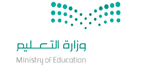 المادة : لغتي الصف : الخامس الابتدائي الزمن : ساعة اسم الطالب : ........................................................................................................الصف : الخامس الابتدائي       سالمهارةالمهارةالدرجة الدرجة بالأرقامالدرجة بالأحرفالمصححالمراجعالمدقق1فهم المقروءفهم المقروء62الصنف اللغويالصنف اللغوي33الوظيفة النحويةالوظيفة النحوية44الظاهرة الإملائيةالظاهرة الإملائية45الرسم الكتابيالرسم الكتابي3المجموع النهائيالمجموع النهائي2020  61 – تؤكد الرياضة على أنها تقوم على التنافس الشريف وذلك من خلال .......1 – تؤكد الرياضة على أنها تقوم على التنافس الشريف وذلك من خلال .......1 – تؤكد الرياضة على أنها تقوم على التنافس الشريف وذلك من خلال .......أ – تصافح الفريقين       ب- عرقلة اللاعب منافسه جـ - اعتذار اللاعب لزميله              2- عندما نخطئ في حق الآخرين فإننا .....2- عندما نخطئ في حق الآخرين فإننا .....2- عندما نخطئ في حق الآخرين فإننا .....أ – لا نهتم       ب-  نبادر بالاعتذار        جـ - نجبره على الاعتذار 3- ما أهم ما يميز الرياضة الجماعية؟   3- ما أهم ما يميز الرياضة الجماعية؟   3- ما أهم ما يميز الرياضة الجماعية؟   أ – احترام القوانين       ب- التنافس الشريف         جـ ـ التعاون       4 – السبب في حدوث المشاجرات وأعمال العنف عقب المباراة ......4 – السبب في حدوث المشاجرات وأعمال العنف عقب المباراة ......4 – السبب في حدوث المشاجرات وأعمال العنف عقب المباراة ......أ – جمهور الفريق المنتصر    ب- جمهور الفريق المهزوم          جـ - جمهور الفريقين          5- معنى كلمة "عرقل " ......... 5- معنى كلمة "عرقل " ......... 5- معنى كلمة "عرقل " ......... أ – منع     ب- أعان          جـ - ساعد  6- الرياضة تعلمنا احترام القوانين.        أي المواقف التي تعلمنا ذلك ؟ 6- الرياضة تعلمنا احترام القوانين.        أي المواقف التي تعلمنا ذلك ؟ 6- الرياضة تعلمنا احترام القوانين.        أي المواقف التي تعلمنا ذلك ؟ أ – تحية الجماهير      ب- اعتذار اللاعب زميله           جـ - وقوف اللاعب أمام الحكم     31 - الكلمة التي جمعت جمع مذكر سالما:1 - الكلمة التي جمعت جمع مذكر سالما:1 - الكلمة التي جمعت جمع مذكر سالما:أ - ترحمونب- متقونجـ ـ مساكين2- " إنما المؤمنون أخوة فأصلحوا بين أخويكم " الكلمة التي جمعت جمع مذكر سالم2- " إنما المؤمنون أخوة فأصلحوا بين أخويكم " الكلمة التي جمعت جمع مذكر سالم2- " إنما المؤمنون أخوة فأصلحوا بين أخويكم " الكلمة التي جمعت جمع مذكر سالمأ- المؤمنونب - أخوةجـ - أخويكم  3- كلمة " تعملون " تنتهي بواو ونون وليست جمع مذكر سالما لأنها ....3- كلمة " تعملون " تنتهي بواو ونون وليست جمع مذكر سالما لأنها ....3- كلمة " تعملون " تنتهي بواو ونون وليست جمع مذكر سالما لأنها ....مفرد ب ـ فعل   جـ ـ غير عاقل       41 – أزهار الحديقة فواحة "    الخبر في الجملة السابقة : ......1 – أزهار الحديقة فواحة "    الخبر في الجملة السابقة : ......1 – أزهار الحديقة فواحة "    الخبر في الجملة السابقة : ......أ – أزهار ب- الحديقة جـ ـ فواحة 2- يدافع الجنود عن الوطن        إعراب كلمة الجنود فاعل مرفوع وعلامة رفعه ......2- يدافع الجنود عن الوطن        إعراب كلمة الجنود فاعل مرفوع وعلامة رفعه ......2- يدافع الجنود عن الوطن        إعراب كلمة الجنود فاعل مرفوع وعلامة رفعه ......أ- الضمة ب - الفتحةجـ - الكسرة   3- " يزرع الفلاح الأرض "                  نوع الجملة السابقة:3- " يزرع الفلاح الأرض "                  نوع الجملة السابقة:3- " يزرع الفلاح الأرض "                  نوع الجملة السابقة:جملة اسمية ب ـ جملة فعلية   جـ ـ شبه جملة    4- يعيش السمك في الماء. إعراب كلمة " الماء " اسم مجرور وعلامة جره .......    4- يعيش السمك في الماء. إعراب كلمة " الماء " اسم مجرور وعلامة جره .......    4- يعيش السمك في الماء. إعراب كلمة " الماء " اسم مجرور وعلامة جره .......    أ- الضمة ب – الفتحة جـ - الكسرة    41 - كتبت الهمزة على الألف في كلمة " المدفأة " لأنها1 - كتبت الهمزة على الألف في كلمة " المدفأة " لأنها1 - كتبت الهمزة على الألف في كلمة " المدفأة " لأنهاأ - مفتوحة وقبلها مفتوحب- مفتوحة وقبلها ساكنجـ ـ ساكنة وقبلها مفتوح2- " عند وصل هذه الحروف" ب- دَ - ءَ- ت"  نكتب كلمة2- " عند وصل هذه الحروف" ب- دَ - ءَ- ت"  نكتب كلمة2- " عند وصل هذه الحروف" ب- دَ - ءَ- ت"  نكتب كلمةأ- بدئتب - بدءتجـ - بدأت    3المملكة العربية السعوديةوزارة التعليمإدارة التعليم .................مدرسة : ......................المادة : لغتي الصف : الخامس الابتدائيالزمن : ساعتان اسم الطالب : ........................................................................................................نموذج ( ب)الصف : الخامس الابتدائي (      )سالمهارةالمهارةالدرجة الدرجة بالأرقامالدرجة بالأحرفالمصححالمراجعالمدقق1فهم المقروءفهم المقروء62الصنف اللغويالصنف اللغوي33الوظيفة النحويةالوظيفة النحوية44الظاهرة الإملائيةالظاهرة الإملائية45الرسم الإملائيالرسم الإملائي3المجموع النهائيالمجموع النهائي2020  61- لماذا رجع الرجل إلى زوجته فرحا ؟       1- لماذا رجع الرجل إلى زوجته فرحا ؟       1- لماذا رجع الرجل إلى زوجته فرحا ؟       أ – لأخذه عشرة آلاف درهم          ب – لأنه وجد ألف درهم              جـ - لأنه صار غنيا    2- ماذا قالت الزوجة عندما أخبرها زوجها بالنقود؟ 2- ماذا قالت الزوجة عندما أخبرها زوجها بالنقود؟ 2- ماذا قالت الزوجة عندما أخبرها زوجها بالنقود؟ أ – قالت : هذه لقطة الحرم            ب- هذه حق لنا               جـ ـ  هذا رزق ساقه الله لنا          3- " أتستهزئ بي" قالها الرجل عندما ...............     3- " أتستهزئ بي" قالها الرجل عندما ...............     3- " أتستهزئ بي" قالها الرجل عندما ...............     أ – قالت له زوجته ارجع إلى الحرم     ب- عندما وجد ألف درهم     جـ عندما قال له الرجل هي لك وتسعة أخرى   4- الخلق الذي اتصف به الرجل الذي وجد المال هو ..............        4- الخلق الذي اتصف به الرجل الذي وجد المال هو ..............        4- الخلق الذي اتصف به الرجل الذي وجد المال هو ..............        أ – الصدق     ب- الأمانة       جـ ـ القناعة     5 – العشرة آلاف درهم كانت لرجل من......  5 – العشرة آلاف درهم كانت لرجل من......  5 – العشرة آلاف درهم كانت لرجل من......  أ –  أهل مكة          ب- أهل المدينة            جـ - أهل العراق            6 – وقعت أحداث تلك القصة بـ ...........  6 – وقعت أحداث تلك القصة بـ ...........  6 – وقعت أحداث تلك القصة بـ ...........  أ – مكة          ب- المدينة            جـ - العراق              31- " والمؤمنون والمؤمنات بعضهم أولياء بعض " الكلمة التي جمعت جمع مذكر سالم1- " والمؤمنون والمؤمنات بعضهم أولياء بعض " الكلمة التي جمعت جمع مذكر سالم1- " والمؤمنون والمؤمنات بعضهم أولياء بعض " الكلمة التي جمعت جمع مذكر سالمأ- المؤمنونب - المؤمناتجـ - أولياء  2- كلمة " ليمون " تنتهي بواو ونون وليست جمع مذكر سالما لأنها ....2- كلمة " ليمون " تنتهي بواو ونون وليست جمع مذكر سالما لأنها ....2- كلمة " ليمون " تنتهي بواو ونون وليست جمع مذكر سالما لأنها ....مفرد ب ـ فعل   جـ ـ غير عاقل    3- اجمع كلمة " مهندس " جمع مذكر سالم :   3- اجمع كلمة " مهندس " جمع مذكر سالم :   3- اجمع كلمة " مهندس " جمع مذكر سالم :   أ- مهندسونب – مهندسينجـ - كلاهما صواب   41- أخوك تارك للكذب        إعراب " أخوك " مبتدأ مرفوع وعلامة رفعه ......1- أخوك تارك للكذب        إعراب " أخوك " مبتدأ مرفوع وعلامة رفعه ......1- أخوك تارك للكذب        إعراب " أخوك " مبتدأ مرفوع وعلامة رفعه ......أ- الضمة ب - الألفجـ - الواو   2- الخصمان حاضران أمام القاضي . إعراب حاضران : خبر مرفوع وعلامة رفعه ......2- الخصمان حاضران أمام القاضي . إعراب حاضران : خبر مرفوع وعلامة رفعه ......2- الخصمان حاضران أمام القاضي . إعراب حاضران : خبر مرفوع وعلامة رفعه ......أ- الضمةب ـ الألف  جـ ـ الواو   3- أبوك ........فاضل.     أكمل بخبر مناسب      3- أبوك ........فاضل.     أكمل بخبر مناسب      3- أبوك ........فاضل.     أكمل بخبر مناسب      أ- ذا خلقب – ذي خلق ج- ذو خلق 4- .......يقدمان الخير للفقراء.    أكمل  بمبتدأ مناسب    4- .......يقدمان الخير للفقراء.    أكمل  بمبتدأ مناسب    4- .......يقدمان الخير للفقراء.    أكمل  بمبتدأ مناسب    أ- المحسنينب – المحسنان ج- المحسنون    41 – رفع الإسلام منزلة المرأة .   كتبت همزة كلمة " المرأة " على الألف 1 – رفع الإسلام منزلة المرأة .   كتبت همزة كلمة " المرأة " على الألف 1 – رفع الإسلام منزلة المرأة .   كتبت همزة كلمة " المرأة " على الألف أ - مفتوحة وقبلها مفتوحب- مفتوحة وقبلها ساكنجـ ـ ساكنة وقبلها مفتوح2- " عند وصل هذه الحروف" يَ  - تـَ  - ءَ- ثَّ - ر"  نكتب كلمة2- " عند وصل هذه الحروف" يَ  - تـَ  - ءَ- ثَّ - ر"  نكتب كلمة2- " عند وصل هذه الحروف" يَ  - تـَ  - ءَ- ثَّ - ر"  نكتب كلمةأ- يتؤثرب – يتاءثر جـ - يتأثر    3المملكة العربية السعوديةوزارة التعليمإدارة التعليم .................مدرسة : ......................المادة : لغتي الصف : خامس ابتدائيالزمن : ساعتان اسم الطالب : ........................................................................................................الصف : الخامس الابتدائي (      )سالمهارةالمهارةالدرجة الدرجة بالأرقامالدرجة بالأحرفالمصححالمراجعالمدقق1فهم المقروءفهم المقروء62الصنف اللغويالصنف اللغوي33الوظيفة النحويةالوظيفة النحوية45الظاهرة الإملائيةالظاهرة الإملائية46الرسم الكتابيالرسم الكتابي3المجموع النهائيالمجموع النهائي2020 61- سبب بقاء الأمم والشعوب هو .......1- سبب بقاء الأمم والشعوب هو .......1- سبب بقاء الأمم والشعوب هو .......أ – كثرة أموالها      ب- تمسكها بالأخلاق الفاضلة        جـ - كثرة عددها     2- بين كلمتى " الأمانة " و " الخيانة " 2- بين كلمتى " الأمانة " و " الخيانة " 2- بين كلمتى " الأمانة " و " الخيانة " أ – ترادف      ب- تقارب         جـ ـ تضاد       3- أخذ الرجل الدنانير الذهبية ووضع مكانها الدراهم الفضية:   3- أخذ الرجل الدنانير الذهبية ووضع مكانها الدراهم الفضية:   3- أخذ الرجل الدنانير الذهبية ووضع مكانها الدراهم الفضية:   أ – عندما سلمها له صاحبها ب- بعد سفر صديقه بثلاث سنوات         جـ - بعد سفر صديقه بسنتين   4- من الصفات التي اتصف به القاضي صفة .....4- من الصفات التي اتصف به القاضي صفة .....4- من الصفات التي اتصف به القاضي صفة .....أ – الذكاء والفطنة    ب- التسرع والحزم     جـ ـ الرأفة والرحمة     5 – كيف عرف القاضي أن الرجل هو من أخذ الدنانير ؟  5 – كيف عرف القاضي أن الرجل هو من أخذ الدنانير ؟  5 – كيف عرف القاضي أن الرجل هو من أخذ الدنانير ؟  أ – من خلال تاريخ الصنع                 ب – من خلال الشكل            جـ - من خلال مكان الصنع              6- القصة ترغبنا في خلق : 6- القصة ترغبنا في خلق : 6- القصة ترغبنا في خلق : أ – الأمانة      ب- الإخلاص       جـ - الوفاء        31- ما دل على أكثر من اثنين بزيادة واو ونون او ياء ونون على مفرده :1- ما دل على أكثر من اثنين بزيادة واو ونون او ياء ونون على مفرده :1- ما دل على أكثر من اثنين بزيادة واو ونون او ياء ونون على مفرده :أ- جمع المذكر السالمب – جمع المؤنث السالم جـ - جمع التكسير  2- كلمة " ترحمون " ليست جمع مذكر سالم لأنها .......2- كلمة " ترحمون " ليست جمع مذكر سالم لأنها .......2- كلمة " ترحمون " ليست جمع مذكر سالم لأنها .......مفرد ب ـ فعل   جـ ـ غير عاقل    3- المجموعة التي اشتملت على جمع مذكر سالم :                                            3- المجموعة التي اشتملت على جمع مذكر سالم :                                            3- المجموعة التي اشتملت على جمع مذكر سالم :                                            أ- المهندسون - المؤمنينب – شياطين - ليمونجـ - تعملون - مساكين   41- ....... رجل فاضل        أكمل بمبتدأ مناسب :     1- ....... رجل فاضل        أكمل بمبتدأ مناسب :     1- ....... رجل فاضل        أكمل بمبتدأ مناسب :     أ- حماك  ب - حموكجـ - حميك   2- المشاركون في المسابقة متواجدون .                (علامة رفع المبتدأ والخبر في الجملة السابقة) 2- المشاركون في المسابقة متواجدون .                (علامة رفع المبتدأ والخبر في الجملة السابقة) 2- المشاركون في المسابقة متواجدون .                (علامة رفع المبتدأ والخبر في الجملة السابقة) أ- الضمةب ـ الألف  جـ ـ الواو   3- الصابر على البلاء مأجور .            اجعل العبارة السابقة للمثنى وغير ما يلزم3- الصابر على البلاء مأجور .            اجعل العبارة السابقة للمثنى وغير ما يلزم3- الصابر على البلاء مأجور .            اجعل العبارة السابقة للمثنى وغير ما يلزمأ- الصابران على البلاء مأجورانب – الصابرين على البلاء مأجورينج- الصابرون على البلاء مأجورون4- الممرضات رحيمات بالمرضى .    أعرب ما تحته خط :     4- الممرضات رحيمات بالمرضى .    أعرب ما تحته خط :     4- الممرضات رحيمات بالمرضى .    أعرب ما تحته خط :     أ- خبر مرفوع وعلامة رفعه الألفب – خبر مرفوع وعلامة رفعه الواوج- خبر مرفوع وعلامة رفعه الضمة   41 – اقترب من المدفأة .   كتبت همزة كلمة " المدفأة " على الألف 1 – اقترب من المدفأة .   كتبت همزة كلمة " المدفأة " على الألف 1 – اقترب من المدفأة .   كتبت همزة كلمة " المدفأة " على الألف أ - مفتوحة وقبلها مفتوحب- مفتوحة وقبلها ساكنجـ ـ ساكنة وقبلها مفتوح2- " انقطع التيار الكهربائي .......2- " انقطع التيار الكهربائي .......2- " انقطع التيار الكهربائي .......أ- فجؤةب – فجأة جـ - فجئة    3